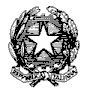 ISTITUTO COMPRENSIVO CORINALDOcon sedi staccate di Ostra Vetere e Castelleone di SuasaPiazzale della Liberazione, 2 - 60013 CORINALDO (AN) RICHIESTA DI PERMESSO DI ENTRATA E DI USCITA FUORI ORARIOIl/La sottoscritto/a …………………………………………………………. prega il Sig. Dirigente Scolastico della Scuola ……………………….,………………di voler accordare al/alla proprio/a figlio/a ……………………………….…….., alunno/a della classe …….… sezione ………. di  ENTRARE A / USCIRE DALLA  Scuola alle ore ……….. del giorno ………………………., per il seguente motivo…………………………………………………………………………………………………………………………………………………………………………………… DATA ……………………………                                                              Firma del genitore …………………………………………..                                                               (o di chi ne fa le veci)___________________________________________________________________________________________________________ISTITUTO COMPRENSIVO CORINALDOcon sedi staccate di Ostra Vetere e Castelleone di SuasaPiazzale della Liberazione, 2 - 60013 CORINALDO (AN) RICHIESTA DI PERMESSO DI ENTRATA E DI USCITA FUORI ORARIOIl/La sottoscritto/a …………………………………………………………. prega il Sig. Dirigente Scolastico della Scuola ……………………….,……………… di voler accordare al/alla proprio/a figlio/a ………………………………….….., alunno/a della classe …….… sezione ………. di  ENTRARE A / USCIRE DALLA  Scuola alle ore ……….. del giorno ………………………., per il seguente motivo…………………………………………………………………………………………………………………………………………………………………………………… DATA ……………………………                                                              Firma del genitore …………………………………………..                                                               (o di chi ne fa le veci)